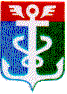 РОССИЙСКАЯ ФЕДЕРАЦИЯПРИМОРСКИЙ КРАЙКОНТРОЛЬНО-СЧЕТНАЯ ПАЛАТА
 НАХОДКИНСКОГО ГОРОДСКОГО ОКРУГА692900. Приморский край, г. Находка, Находкинский пр-т,14тел.(4236) 69-22-91 факс (4236) 74-79-26 E-mail: ksp@ksp-nakhodka.ruЗАКЛЮЧЕНИЕна проект постановления администрации Находкинского городского округа«О внесении изменений в муниципальную программу «Развитие дорожного хозяйства НГО"   на 2015 – 2017 гг.» (утверждена постановлением администрации Находкинского городского округа от 29.08.2014 года №1597) 30 марта 2016 года			                                                    г. НаходкаЗаключение Контрольно-счетной палаты Находкинского городского округа (далее КСП НГО) на проект постановления администрации Находкинского городского округа «О внесении изменений в муниципальную программу «Развитие  дорожного хозяйства НГО» на 2015 – 2017г.» далее – проект постановления, проект) подготовлено председателем КСП НГО Гончарук Т.А. в  соответствии с Бюджетным кодексом Российской Федерации (далее – Бюджетный кодекс, БК РФ), Решением о бюджетном процессе в Находкинском городском округе  от 30.10.2013г. № 265-НПА (далее – Решение о бюджетном процессе), Решением о Контрольно-счетной палате Находкинского городского от 30.10.2013г № 264-НПА, на основании ходатайства администрации НГО от 30.03.2016 года № 1-31-0607.Основаниями для подготовки проекта постановления о внесении изменений в указанную программу, является ст. 35,48 Устава Находкинского городского округа; постановление администрации Находкинского городского округа  от 28.09.2015 года № 1316 «О порядке принятия решений о разработке, формировании и реализации муниципальных программ в НГО» (далее – Порядок принятия решений о разработке, формирования и  реализации муниципальных программ), обоснование управления благоустройства о необходимости  внесения изменений в программу (в части капитального ремонта дорог общего пользования, код – 851 0409 0699239 244) (прилагается)).Целями внесения изменений в   указанную Программу (подготовка проекта постановления) являются:  *исключение из плана реализации муниципальной программы «Развитие дорожного хозяйства НГО» на 2015 – 2017г.»  дорог по улицам:-  Школьная – Красноармейская;- дорога от перекрестка с сооружением – дорогой от пересечения с ул. Бокситогорской в 37 м. к юго – востоку от жилого дома  по ул. Ленинградской,17а, до пересечения  с ул. Вознесенской, в 351 м.  к северо – западу от здания по ул. Вознесенской, 8м до съезда на ул. Троицкую;-дорога на очистные сооружения в б. Тунгус;- дорога от перекрестка с ул. Комсомольской в 53 метрах к северо – западу от ул. Дзержинского,5 до перекрестка с ул. Чехова, в 20 метрах к северо – востоку от жилого дома по ул. Чехова,12 и - включения в план реализации муниципальной программы «Развитие дорожного хозяйства НГО» на 2015 – 2017г.»  дорог по улицам:- Дзержинского;- Комсомольская.Внесение изменений в Программу связано с   утверждением бюджетных  ассигнований на выполнение планируемых по программе мероприятий на 2016 год до 20 000,00 тыс. рублей (при утверждении программы их объем  составлял   58 200,00 тыс. рублей).Пункт 1 приложения №4 «План реализации муниципальной программы»«Развитие дорожного хозяйства НГО» на 2015 – 2017г.» предлагается  изложить в  редакции  приложения №5  к указанному проекту постановления администрации НГО.Ответственным исполнителем муниципальной программы управление благоустройства администрации Находкинского городского округа ГО.Рассмотрев проект постановления администрации Находкинского городского округа «О внесении изменений в муниципальную программу «Развитие дорожного хозяйства НГО» на 2015 – 2017г.», Контрольно-счетная палата считает необходимым отметить следующее.Рекомендовать администрации НГО (ответственному исполнителю программы) вносить изменения в муниципальную (ые)  программу (ы) своевременно, с учетом требований постановления администрации Находкинского городского округа  от 28.09.2015 года № 1316 «О порядке принятия решений о разработке, формировании и реализации муниципальных программ в НГО».Председатель Контрольно – счетной палаты  НГО                                     Т.А. Гончарук 